Pestprotocol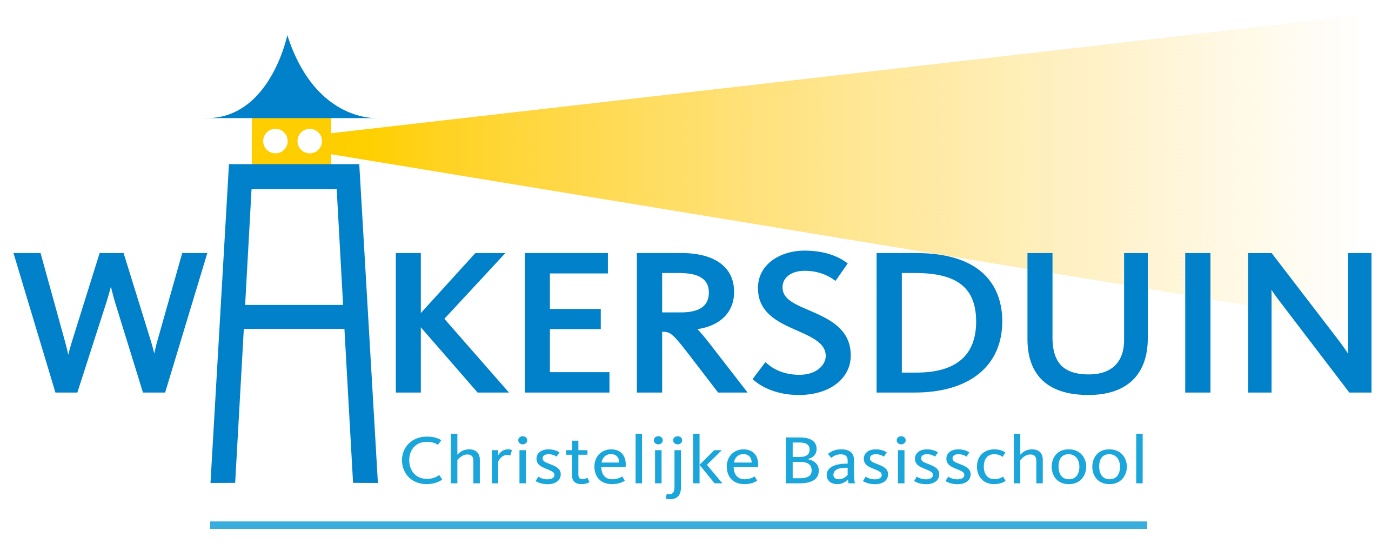 Wat verstaan we onder pestenWat verstaan wij onder pesten:Pesten is:  iemand herhaaldelijk en over een langere tijd zo behandelen dat hij of zij er onder lijdt. Dat kan gaan van het maken van vervelende opmerkingen, het uitsluiten of afpersen van kinderen (psychisch geweld) tot slaan, schoppen, spugen of het dreigen daarmee (fysiek geweld). Pesten kan rechtstreeks gebeuren maar ook, digitaal, via bijvoorbeeld social media.Oorzaken van pesten kunnen zijn:concurrentiedrang, jaloezie, verveling, of om frustratie af te reageren. de dader is zelf gepest of bang gepest te worden. Hij of zij probeert de aandacht van mogelijke pesters af te leiden door iemand anders te pesten. als een kind pest, kan er mogelijk sprake zijn van een gebrek aan warmte en geborgenheid in het gezin, of dat in het gezin agressief gedrag wordt toegestaan. groepsgedrag kan een rol spelen: de ‘leiders’ van een groep moedigen de anderen aan om de ‘underdog’ te pesten. Soms is er sprake van een grote zwijgende middengroep die geen actie kan of durft te nemen.Gevolgen van pesten kunnen zijn:Pesten kan iemand diep ongelukkig maken. Pesten kan de ontwikkeling van een kind dat gepest wordt negatief beïnvloeden. 
Psychische klachten bij kinderen of volwassenen die gepest worden, zijn bijvoorbeeld:onzekerheid en gevoel van minderwaardigheid eenzaamheidangst om naar school te gaanverminderde schoolprestaties angst om naar buiten te gaanbang om nieuwe contacten aan te gaan ziekteverzuim  gedragsstoornissenSlapeloosheidOp langere termijn kunnen overspannenheid, depressieve gevoelens en zelfs zelfdoding de gevolgen zijn van pesten.Hulp bij pesten / aanpak:In dit protocol maken we afspraken over de aanpak van pesten bij ons op school. We bespreken de regels en wat eventuele gevolgen kunnen zijn van het niet nakomen van de afspraken.Pesten op schoolBetrokken partijen:Pesten op school moet als probleem worden gezien door alle betrokken partijen.Hieronder verstaan wij: De pester en de gepeste leerling, medeleerlingen die al dan niet actie (durven) ondernemen, ouders, leerkrachten en schoolleiding.Algemene aanpak:De school moet, in samenwerking met alle betrokken partijen, het pesten zien te voorkomen. Gezamenlijk maken we ons sterk om pesten te voorkomen en aan te pakken. We zijn ons bewust van de (levenslange) gevolgen van pesten en zorgen er samen voor dat we ons bewust zijn en blijven van het pestprobleem. We zorgen voor gerichte voorlichting over de preventie en de aanpak en zorgen dat iedere betrokkene toegang heeft tot actuele informatie over het pestprobleem, met als speciaal aandachtspunt: informatie voor de leerlingen.Een preventieve aanpak bestaat onder meer uit:Het hebben en uitdragen van onze schoolregels. Waarbij het voor iedereen duidelijk is wat er van hem en haar wordt verwacht.Behandeling van het onderwerp met de leerlingen in de klas. Wij gebruiken hiervoor de methode: KWINK. Dit is een methode voor sociaal emotionele ontwikkeling. Hiermee trainen we verschillende sociale vaardigheden.Het tijdig signaleren van mogelijk pestgedrag en hierop direct actie ondernemen door met de betrokken leerlingen om tafel te gaan. (wat speelt er en hoe kunnen we uitbreiding voorkomen)Vervolgaanpak als preventieve aanpak niet heeft gewerkt en het pesten aanhoudt:Het probleem wordt door de school en andere betrokken onderkend en erkend.De betrokken partijen: (betrokken) leerlingen, ouders, leerkracht en schoolleiding gaan (gezamenlijk) om de tafel om de aanpak te besprekenHet probleem wordt besproken en er worden afspraken gemaakt over de te nemen stappen, die per situatie kunnen verschillen. (afspraken op maat)Wanneer één van de partijen zich niet aan de gemaakte afspraken houdt, weigert mee te werken aan een oplossing, of heeft de aanpak niet het gewenste resultaat, dan kan de contactpersoon (JGT) van de school worden ingeschakeld. Deze onderzoekt het probleem, raadpleegt deskundigen, adviseert het bevoegd gezag en dient, indien nodig een klacht in bij de klachtencommissie.In uiterste gevallen is de school bevoegd om leerlingen te schorsen of te verwijderen.Er wordt rekening gehouden met de privacy van alle betrokkenen en door alle betrokkenenDe belangrijkste regels voor de leerlingSchoolregels:De school heeft een aantal (preventieve) omgangsregels opgesteld die gelden voor iedere betrokkene bij onze school. Deze regels gelden binnen en buiten de school, maar ook in het digitale verkeer op bijvoorbeeld social media zoals: Facebook, mail, sms, WhatsApp e.d.We bieden een fysiek (lichamelijk) en mentaal (geestelijk) veilige omgeving.We hebben respect voor elkaars uiterlijk en be- of veroordelen elkaar niet op uiterlijk. We luisteren naar elkaar en hebben respect voor elkaars mening, ook al verschillen deze van elkaar.We hebben respect voor elkaars eigendommen en blijven, zonder toestemming, van de spullen van een ander af.We spreken elkaar aan op een respectvolle manier. Iedereen wordt in zijn waarde gelaten en op een gelijkwaardige manier behandeld.We praten met elkaar, niet over elkaar.Wat doe je als er toch ruzie of pestgedrag ontstaat:Geef duidelijk aan dat je het gedrag of de opmerkingen niet leuk vindt. Helpt dit niet vraag dan de leerkracht om hulp. (eventueel via ouders of andere betrokkene.)Praat erover thuis en op school. Met ouders of leerkrachten.Kies geen partij bij een ruzie, kies voor een neutrale houding t.o.v. alle betrokkenen.Vraag hulp als je er zelf niet uitkomt.Aandachtpunten voor de leerkrachtAandacht voor de “Vijfsporenaanpak” De Vijfsporenaanpak is gericht op de vijf verschillende betrokken partijen: het gepeste kind, de pester, de ouders, de klasgenoten en de school. Hieronder volgt een opsomming van mogelijkheden waarop we de vijf verschillende partijen in en een pestsituatie ondersteunen:Steun aan het kind dat gepest wordt:Luister naar het kind en neem het en zijn of haar probleem serieus.Overleg met het kind over mogelijke oplossingenWerk samen aan oplossingenVraag, zonodig deskundige hulp. (Bijv. d.m.v. weerbaarheidstraining.)Zorg voor vervolggesprekkenSteun aan het kind dat zelf pest:Zorgen dat het kind zich veilig voelt; uitleggen wat jij als leerkracht gaat doen om het pesten te stoppenBespreek met het kind wat het pesten voor een ander betekent en leg uit wat gevolgen kunnen zijn.Help het kind om op een positieve manier relaties te onderhouden met andere leerlingenStel grenzen en verbind daar consequenties aan.Vraag, zonodig deskundige hulp. (Bijv. d.m.v. weerbaarheidstraining.)Zorg voor vervolggesprekkenSteun bieden aan ouders van zowel gepeste als pestende kind:Ouders die zich zorgen maken over pesten serieus nemen.Ouders op de hoogte houden van pestsituaties.Informatie en advies geven over pesten en manieren waarop het kan worden aangepakt.In samenwerking tussen school en ouders het pestprobleem aanpakken, zowel op school als vanuit de thuissituatie.Zonodig ouders doorverwijzen naar deskundige ondersteuning.De rest v.d. klas betrekken bij de oplossingen van het pestprobleem:Met leerlingen praten over het pesten en hun eigen rol daarbij.Met leerlingen overleggen over mogelijke oplossingen en over wat ze zelf kunnen bijdragen aan die oplossingen.Samen met de leerlingen werken aan oplossingen, waarbij ze een actieve rol spelen. Evalueer samen met leerlingen de aanpak en wat wel of niet werkt.De algemene verantwoordelijkheid van de school:De school neemt stelling tegen pestenDe school brengt het eigen pestbeleid in kaart en werkt aan een goed beleid rond pesten en veiligheid, waarbij de hele school betrokken is.School biedt voldoende informatie over pesten in het algemeen en het aanpakken van pesten in eigen groep.Stappenplan sanctiesAanpak en vervolgstappen:Als voorgenoemde niet de gewenste resultaten biedt of als er binnen korte tijd terugval is in het oude patroon; er opnieuw sprake is van pesten. In gesprek treden met alle betrokkenen (ook collega’s).De (eventuele)volgende stap kenbaar makenBinnen twee weken een dag tijdens de pauzes met werk binnen blijven en/ of  een kwartier met werk nablijven. (e.e.a. is afhankelijk van de ernst van de situatie; per bouw zijn verschillende invullingen mogelijk.)Contact opnemen met ouders en/of verzorgers.Eerste officiële waarschuwing geven ( hiervan melding maken bij directie)Volgende stap kenbaar maken.Tweede officiële waarschuwing ( hiervan melding maken bij de directie).Een dagdeel met werk buiten de groep gericht op eigen gedragsverandering. Aan het eind van de week schrijft de leerling zijn eigen gedragsverandering uit en ondertekent dit (onderbouwleerlingen zeggen dit aan de leerkracht, die het opschrijft).Volgende stap kenbaar makenDirectie nodigt ouders, kind en leerkracht(en) uit voor een gesprek. De verantwoording wordt bij het kind en de ouders gelegd: leerkracht heeft dan echt alles geprobeerd.In dit gesprek wordt de volgende stap bepaald.Ouders wordt dringend aangeraden hulp te zoeken; school biedt hulp hierbij aan. Mogelijk verdergaande sancties:leerling wordt voor bepaalde tijd geschorst van schoolleerling zal van groep wisselen indien mogelijkNa overleg met team, ouders en directie: bij geen verbetering is verwijdering van school een mogelijkheid. In dat geval treedt het ‘Protocol Schorsing en Verwijderen PWA’ in werking. Dit protocol is op te vragen bij de school.Klachten:Wanneer één van de partijen zich niet aan de gemaakte afspraken houdt, weigert mee te werken aan een oplossing, of heeft de aanpak niet het gewenste resultaat, dan kan de contactpersoon(JGT) van de school worden ingeschakeld. Deze onderzoekt het probleem, raadpleegt deskundigen, adviseert het bevoegd gezag en dient, indien nodig, een klacht in bij de klachtencommissie.Zie, voor informatie: De schoolgids.Stappenplan invoeringBlijf op de hoogte van de inhoud van dit protocol.Stel samen met je groep, groepsregels op. Denk hierbij aan de schoolregels (wat willen we wel!) en afspraken uit de methode KWINK.Hang dit, ondertekend door de kinderen, goed zichtbaar in het lokaalHoud bijvoorbeeld iedere maand tijdens de lessen van “KWINK” een ”afsprakenkring”Leg het accent per kring op een andere regel. Wat gaat al goed en wat heeft nog aandacht nodig?Maak afspraken over het bovenstaande in je bouw.Zorg voor naleving van de opgestelde groepsregels; heb hier actief aandacht voor.Digitaal pestenWat verstaan we onder digitaal pesten:Digitaal pesten valt net als “regulier” pesten onder de verantwoording van de vijf genoemde partijen. Omdat school hierbij een bindende factor is tussen betrokken leerlingen, zal er op school gehandeld worden volgens de afgesproken aanpak. Omdat Digitaal pesten meer buiten het zicht van de leerkracht ligt, is hierbij de rol van andere betrokkenen extra belangrijk. Het signaleren van deze vorm van pesten ligt in eerste instantie niet bij de leerkracht. Toch kan de leerkracht, na melding van ouders of leerling, wel de spil van de aanpak van het probleem worden, zoals dat bij “regulier” pesten ook het geval is en waarvan de aanpak in dit protocol omschreven is. Belangrijk is, in dit geval, de rol van de ouders, die actief moeten toezien op het digitale gedrag van hun kinderen. Waarbij pestgedrag gemeld kan worden aan de leerkracht, waarna de aanpak zoals bovengenoemd kan worden gestart.Stappenplan oudersWelke stappen ondernemen ouders:Ouders melden pestgedrag bij de leerkracht.Leerkracht spreekt met de betrokken ouders en kinderen.Leerkracht maakt afspraken met betrokken kinderenleerlingen.Leerkracht koppelt het resultaat van het gesprek terug naar de ouders en naar, indien nodig, de ouders van andere betrokken leerlingenBij onvoldoende resultaat vindt een gesprek plaats met de directie; dat kan op initiatief van de ouders of van de leerkracht zijnLevert ook dit gesprek onvoldoende op dan kan de contactpersoon(JGT) ingeschakeld worden op initiatief van of de ouders of de leerkrachtAantekeningen/ linkswww.posicom.nlwww.pesten.twexx.nlwww.pestweb.nl/artikel/-/asset_publisher/tjJfPw3ZHEMA/content/vijfsporenaanpakhttp://www.noblame.nlwww.korrelatie.nl/thema-s/psychosociale-problemen-en-maatschappij/60/pesten.html